CITY PLANNING AND SUBURBAN RENEWAL COMMITTEE MINUTES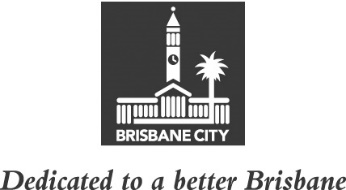 MEETING HELD ON TUESDAY 23 AUGUST 2022AT 10AMCOMMITTEE MEETING ROOM 2, LEVEL 2, CITY HALLMEMBERS PRESENT:Councillor Adam Allan (Civic Cabinet Chair), Councillor Fiona Hammond (Deputy Chair), and Councillors Lisa Atwood, Kara Cook, Peter Matic and Charles Strunk.OTHERS PRESENT:David Cunningham, Planning Services Manager, Development Services, City Planning and Sustainability; Lucy Smith and Tony Gleeson, Policy Liaison Officers, Civic Cabinet Chair’s Office, City Planning and Suburban Renewal Committee; Megan Hewton, A/Council and Committee Liaison Office Manager, Governance, Council and Committee Services, City Administration and Governance; and Kristy Ramirez, A/Council and Committee Officer, Council and Committee Liaison Office.MINUTES:The Minutes of the meeting held on 16 August 2022, copies of which had been forwarded to each Councillor, were presented by the Civic Cabinet Chair and taken as read and confirmed by the Committee, with Councillors Fiona Hammond and Kara Cook abstaining.39	OTHER BUSINESSThe following matter was also considered by the Committee, and the decision reached was fully set out in the Committee’s report to Council:Committee presentation – Peppercorn – The Good Food Company, 52 Trade Street, Lytton (A006000598). CONFIRMED THIS			DAY OF				2022..........................................CIVIC CABINET CHAIR